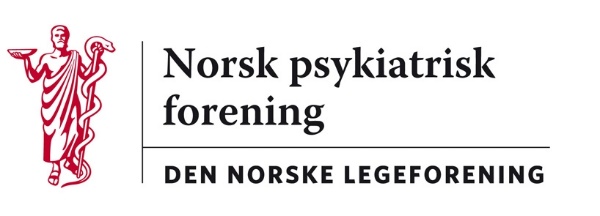 Oslo, 29. februar 2020Legeforeningen v/Bjørn Oscar HoftvedtH e rHøringssvar fra Norsk psykiatrisk forening – Rådet for legeetikk, suppleringsvalg (vara) Styret i norsk psykiatrisk forening vil foreslå overlege Arne Thorvik til dette vervet. Arne Thorvik er født i 1961, ble cand.med ved Universitetet i Oslo i 1987 og godkjent spesialist i psykiatri i 1997. Han er godkjent veileder i psykoterapi fra 2000 og tok graden PhD ved Universitetet i Oslo i 2011 på avhandlingen «Suicid som etisk fenomen – teoretiske og empiriske perspektiver». For øvrig har han tatt filosofi storfag i 2001 og helserett i 2014, begge ved UiO.  I 2018 var han Visiting Scholar ved Department of History and Philosophy of Science, University of Cambridge.Han har vært medlem og leder av Norsk psykiatrisk forenings Utvalg for etikk og grunnlags-problemer i psykiatrien 2011-19 og er fra 2019 medlem av foreningens Utvalg for samfunns-psykiatri. Han har vært fast deltaker i NRKs Verdibørsen og skriver jevnlig i bladet Suicidologi.Til daglig er han overlege ved allmennpsykiatrisk poliklinikk Sykehuset i Vestfold, og leder av sykehusets etiske komite. Vi tror Arne Thorvik vil være et verdifullt (vara)medlem av Rådet for legeetikk. Med vennlig hilsenUlrik Fredrik Malt						Ola MarsteinLeder i Norsk psykiatrisk forening				spesialrådgiver